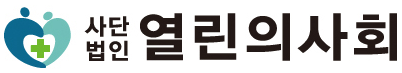 2016.09(사)열린의사회사 회 공 헌 실열린의사회열린의사회는 1997년 5월 “질병으로 고통 받는 사람들은 사회적 신분으로 차별 받지 않아야 한다” 마음으로 의술을 통한 순수한 봉사와 사랑을 나누고자 의료진과 각계 각층의 자원봉사들이 뜻을 모아 만든 단체입니다. 열린의사회는 2012년 부터 학교폭력으로 고통받는 아이들을 위해 학교폭력 상담 및 심리 치료 사업을 시작하여, 현재는 아동ㆍ청소년들의 정서적 안정을 도모하기 위한 신경정신과 진료 및 상담 심리사업도 진행하고 있습니다주요 연역1997.05 : 열린의사회 창설2004.04 : 외교통상부 사단법인 설립허가(허가번호 제 369호)2009.05 : 행정안전부 민간단체 공익활동지원사업 선정2009.06 : 한국마사회 농어촌지원프로그램 공모사업 선정2009.10 : 한국수자원공사 댐주변지역 순회진료사업 협력단체 선정2010.02 : 서울시니어 전문자원봉사단 업무협약 체결2010.03 : 아이티 강진 피해지역 긴급구호 의료봉사단 파견2012.07 : 교육부, KB국민은행, 다음카카오 협력         학교폭력 예방 및 치료지원 사업 시작2012.12 : 여성가족부 한부모가족 무료 건강검진 프로그램 업무협약2013.11 : 필리핀 태풍 ‘하이엔’피해지역 긴급 구호2014.02 : 100회 해외의료봉사 ‘레바논 시리아 난민촌 긴급구호2015.04 : KB국민은행 외국인 근로자 무료 의료봉사 2015.11 : KB스타비(飛) 심리 캐어 프로그램 주요 사업해외 현지 주민 및 동포를 위한 의료봉사 사업의료환경이 열악한 저개발 국가 대상 연간 15회 이상 실시국내 의료봉사 사업- 소외계층 및 의료환경이 열악한 지역 대상 연간 50회 이상 실시- 고아원, 양로원, 장애인 시설에 대한 무료 건강 검진 실시학교폭력 상담 사업 및 심리 치료 지원 사업학교폭력 관련 대상자 연간 10,000여명을 카톡으로 실시간 상담하여, 그 중 100여명에게 심리 치료 지원심리치료가 필요한 대상자를 찾아 집단 상담 및 심리 치료 지원집단 상담 및 심리 치료 캠프 진행교육 및 문화, 예술 공연 사업사업 개요저소득 계층의 아이들에게 물질적 혜택을 제공하고 도움을 주는 것만이 최선의 지원은 아니다. 저소득 가정은 부모의 맞벌이, 경제적 불안, 가정 불화 등의 문제로 인해 자존감이 부족한 아이들이 많다, 믿음과 신뢰를 주어 그들을 지지해 주는 일이 중요하다가정 내 지지망이 부족한 아이들에게 사회에서 믿음과 그들을 지지해 줄 수 있는 역할이 중요하다. 이에, 열린의사회에서는 지역아동센터 아동ㆍ청소년을 대상으로 사업기간 내 60명을 선발하여 1:1 맞춤 심리치료를 할 계획이다. 사업 목적저소득 가정 아동ㆍ청소년 정서적 안정 도모 및 자존감 회복문제 행동 유발을 조기에 발견하고 예방함선발 인원 및 기관(사업별 진행)“1:1” 심리 치료 지원 프로그램 : 지역아동센터 이용하는 아동ㆍ청소년 20명 선발(2차 추가 선발 모집분)사업 내용“1:1” 심리 치료 지원 프로그램지역아동센터의 추천을 받아 대상자 20명 선발(1차 40명 모집 완료)선발된 대상자에 한하여 1:1 심리 치료 비용 지원신경정신과 병원 또는 심리 치료 센터 방문 치료1인당 일백만원 지원(개인지급 불가, 병원 또는 심리 치료 센터 치료비로 만 지원)개인당 지원금 소진 시 종료 사업기간 사업 기간 : 2016.01.01. ~ 2016.11.30.모집 기간 : 1차 : 2016.01.01 ~ 2016.01.29(마감)2차: 2016.08.23 ~ 2016.09.13발표 : 2016.09.21~23 내 기관별 유선 혹은 E-mail 개별 통보진행 기간 : 센터별 일정에 따라 협의 후 확정신청 방법 : 가급적 E-mail 접수 요망, 우편접수 시 마감일 도착 분에 한함E-mail접수 : damisam@daum.net우편 접수 : 서울시 중구 세종대로 21길 49 오양수산빌딩 본관 601호 (사)열린의사회업무 추진 계획1:1 심리 캐어 사업 추진 계획(2차 추가 모집)제출 서류‘1:1’ 심리 치료 지원 프로그램치료 지원 프로그램 참가 신청서 1부보호자 동의서 1부서류 작성 시 유의 사항신청 담당자의 연락처 필수 명기(휴대폰 연락처 포함)각 기관 직인 날인 및 담당자 사인 필수 보호자 동의서 작성은 선정 통보 후 작성하여 제출보호자 동의서 작성은 심리치료에 대한 보호자의 의지를 확인하고, 대상자의 인지를 확인하고자 하는 절차임보호자 동의서는 자필로 작성하여야 함보호자 동의서 작성 시 필히 법적 보호자의 동의와 수혜자의 서명이 필요함신청 접수 시 유의 사항신청서는 가급적 E-mail통해 제출을 요청함E-mail제출 시 작성 파일과, 직인이 포함된 원본을 스캔하여 PDF로 제출“1:1 “ 심리 치료 지원의 범위지원되는 진료비는 개인에게 지급되는 것이 아니라 치료기관에 일괄 지급됨치료비 외 교통비, 다과비는 지원되지 않음[서식 1]심리 치료 지원서[서식 1]심리 치료 보호자 동의서KB스타비(飛) 꿈틔움 개인 심리케어 프로그램Ⅰ기관 소개ⅡKB스타비(飛) 꿈틔움 개인 심리캐어 프로그램 개요주제내용일시2차 대상자 추천 요청지역아동센터 내 심리치료 지원이 필요한 이용자를 추천 요청 2016.08.23~2016.09.13.신청서 접수지역아동센터에서 열린의사회로 추천서 제출2016.08.23~2016.09.13.심사 및 선발추천서를 바탕으로 심사 후 선발 개별 통보2016.09.21~2016.09.23보호자 동의치료기관지역아동센터를 통해 보호자 동의 절차 진행 및 센터 인근 치료기관 선정개별 일정치료 진행일백만원/1인당 소진시 까지 진료 진행개별 일정Ⅲ유의 사항붙임1“1:1”심리 치료 지원서추천기관기관명기관명기관명대표자명추천기관주소주소주소추천기관담당자(조사자)담당자(조사자)담당자(조사자)성명E-mail추천기관담당자(조사자)담당자(조사자)담당자(조사자)연락처(010)-     -         (010)-     -         (010)-     -         (010)-     -         (지역번호) -     -       (지역번호) -     -       (지역번호) -     -       대상자성명성명성명성별나이  세(00년생)  세(00년생)대상자주소주소주소대상자보호자보호자보호자성명성명연락처지원사유대상자주요문제(현황)대상자주요문제(현황)대상자주요문제(현황)(상세히 기술 요망)(상세히 기술 요망)(상세히 기술 요망)(상세히 기술 요망)(상세히 기술 요망)(상세히 기술 요망)(상세히 기술 요망)(상세히 기술 요망)지원사유지원사유지원사유지원사유위의 기록이 사실과 다름없음을 확인 합니다.                   담당자 :              (인)2016년      월      일추천기관명 :                    위의 기록이 사실과 다름없음을 확인 합니다.                   담당자 :              (인)2016년      월      일추천기관명 :                    위의 기록이 사실과 다름없음을 확인 합니다.                   담당자 :              (인)2016년      월      일추천기관명 :                    위의 기록이 사실과 다름없음을 확인 합니다.                   담당자 :              (인)2016년      월      일추천기관명 :                    위의 기록이 사실과 다름없음을 확인 합니다.                   담당자 :              (인)2016년      월      일추천기관명 :                    위의 기록이 사실과 다름없음을 확인 합니다.                   담당자 :              (인)2016년      월      일추천기관명 :                    위의 기록이 사실과 다름없음을 확인 합니다.                   담당자 :              (인)2016년      월      일추천기관명 :                    위의 기록이 사실과 다름없음을 확인 합니다.                   담당자 :              (인)2016년      월      일추천기관명 :                    위의 기록이 사실과 다름없음을 확인 합니다.                   담당자 :              (인)2016년      월      일추천기관명 :                    위의 기록이 사실과 다름없음을 확인 합니다.                   담당자 :              (인)2016년      월      일추천기관명 :                    위의 기록이 사실과 다름없음을 확인 합니다.                   담당자 :              (인)2016년      월      일추천기관명 :                    위의 기록이 사실과 다름없음을 확인 합니다.                   담당자 :              (인)2016년      월      일추천기관명 :                    붙임2붙임2붙임2“1:1”심리 치료 지원 보호자 동의서“1:1”심리 치료 지원 보호자 동의서“1:1”심리 치료 지원 보호자 동의서“1:1”심리 치료 지원 보호자 동의서“1:1”심리 치료 지원 보호자 동의서“1:1”심리 치료 지원 보호자 동의서“1:1”심리 치료 지원 보호자 동의서“1:1”심리 치료 지원 보호자 동의서서약인(대상학생)서약인생년월일생년월일생년월일성별서약인(대상학생)주소서약인(대상학생)소속(센터명)보호자성명관계동거동거[동의 내용] 서약인과 서약인의 보호자(법적대리인)는 (사)열린의사회가 주관한느 KB스타비(飛) 심리케어사업의 “1:1”심리 치료 지원 사업에 참여함에 있어 아래의 내용을 성실히 준수하고 적극적으로 집중진료에 협조할것을 서약한다. “1:1”심리 치료 지원 사업에 본인의 의사에 의하여 자발적 의사에 의하여 참여한다. “1:1”심리 치료 지원은 다음과 같다. 의료기관에서의 편의 제공 및 진료비 지원을 의미한다. 1인당 총액한도는 일백만원(\1,000,000/1인)이내이다. 열린의사회에서 지정한 전문 의료기관에 방문하여 진료한다. 3회이상불참 시 지원을 중단한다. 자세한 진료 내용은 및 방식은 해당 의료기관과의 협조하에 이루어지면 이에 적극 협조한다. 지원 과정에서 습득한 정보 및 참여 사실에 대하여 외부에 공개하지 않을 것을 서약한다. 단, 열린의사회에서 언론 보도를 위한 자료 요청 시 적극 협조한다. 서약인과 보호자(법적대리인)는 상기 사항을 숙지하여 이를 성실히 준수하며 만일 위 사항을 위반할 경우 책임은 물론 현행법 및 본 동의서에 의거한 민∙형사상의 모든 책임을 지면 분쟁이 발생시 소송은 서울중앙지방법원을 관할 법원으로 한다. [동의 내용] 서약인과 서약인의 보호자(법적대리인)는 (사)열린의사회가 주관한느 KB스타비(飛) 심리케어사업의 “1:1”심리 치료 지원 사업에 참여함에 있어 아래의 내용을 성실히 준수하고 적극적으로 집중진료에 협조할것을 서약한다. “1:1”심리 치료 지원 사업에 본인의 의사에 의하여 자발적 의사에 의하여 참여한다. “1:1”심리 치료 지원은 다음과 같다. 의료기관에서의 편의 제공 및 진료비 지원을 의미한다. 1인당 총액한도는 일백만원(\1,000,000/1인)이내이다. 열린의사회에서 지정한 전문 의료기관에 방문하여 진료한다. 3회이상불참 시 지원을 중단한다. 자세한 진료 내용은 및 방식은 해당 의료기관과의 협조하에 이루어지면 이에 적극 협조한다. 지원 과정에서 습득한 정보 및 참여 사실에 대하여 외부에 공개하지 않을 것을 서약한다. 단, 열린의사회에서 언론 보도를 위한 자료 요청 시 적극 협조한다. 서약인과 보호자(법적대리인)는 상기 사항을 숙지하여 이를 성실히 준수하며 만일 위 사항을 위반할 경우 책임은 물론 현행법 및 본 동의서에 의거한 민∙형사상의 모든 책임을 지면 분쟁이 발생시 소송은 서울중앙지방법원을 관할 법원으로 한다. [동의 내용] 서약인과 서약인의 보호자(법적대리인)는 (사)열린의사회가 주관한느 KB스타비(飛) 심리케어사업의 “1:1”심리 치료 지원 사업에 참여함에 있어 아래의 내용을 성실히 준수하고 적극적으로 집중진료에 협조할것을 서약한다. “1:1”심리 치료 지원 사업에 본인의 의사에 의하여 자발적 의사에 의하여 참여한다. “1:1”심리 치료 지원은 다음과 같다. 의료기관에서의 편의 제공 및 진료비 지원을 의미한다. 1인당 총액한도는 일백만원(\1,000,000/1인)이내이다. 열린의사회에서 지정한 전문 의료기관에 방문하여 진료한다. 3회이상불참 시 지원을 중단한다. 자세한 진료 내용은 및 방식은 해당 의료기관과의 협조하에 이루어지면 이에 적극 협조한다. 지원 과정에서 습득한 정보 및 참여 사실에 대하여 외부에 공개하지 않을 것을 서약한다. 단, 열린의사회에서 언론 보도를 위한 자료 요청 시 적극 협조한다. 서약인과 보호자(법적대리인)는 상기 사항을 숙지하여 이를 성실히 준수하며 만일 위 사항을 위반할 경우 책임은 물론 현행법 및 본 동의서에 의거한 민∙형사상의 모든 책임을 지면 분쟁이 발생시 소송은 서울중앙지방법원을 관할 법원으로 한다. [동의 내용] 서약인과 서약인의 보호자(법적대리인)는 (사)열린의사회가 주관한느 KB스타비(飛) 심리케어사업의 “1:1”심리 치료 지원 사업에 참여함에 있어 아래의 내용을 성실히 준수하고 적극적으로 집중진료에 협조할것을 서약한다. “1:1”심리 치료 지원 사업에 본인의 의사에 의하여 자발적 의사에 의하여 참여한다. “1:1”심리 치료 지원은 다음과 같다. 의료기관에서의 편의 제공 및 진료비 지원을 의미한다. 1인당 총액한도는 일백만원(\1,000,000/1인)이내이다. 열린의사회에서 지정한 전문 의료기관에 방문하여 진료한다. 3회이상불참 시 지원을 중단한다. 자세한 진료 내용은 및 방식은 해당 의료기관과의 협조하에 이루어지면 이에 적극 협조한다. 지원 과정에서 습득한 정보 및 참여 사실에 대하여 외부에 공개하지 않을 것을 서약한다. 단, 열린의사회에서 언론 보도를 위한 자료 요청 시 적극 협조한다. 서약인과 보호자(법적대리인)는 상기 사항을 숙지하여 이를 성실히 준수하며 만일 위 사항을 위반할 경우 책임은 물론 현행법 및 본 동의서에 의거한 민∙형사상의 모든 책임을 지면 분쟁이 발생시 소송은 서울중앙지방법원을 관할 법원으로 한다. [동의 내용] 서약인과 서약인의 보호자(법적대리인)는 (사)열린의사회가 주관한느 KB스타비(飛) 심리케어사업의 “1:1”심리 치료 지원 사업에 참여함에 있어 아래의 내용을 성실히 준수하고 적극적으로 집중진료에 협조할것을 서약한다. “1:1”심리 치료 지원 사업에 본인의 의사에 의하여 자발적 의사에 의하여 참여한다. “1:1”심리 치료 지원은 다음과 같다. 의료기관에서의 편의 제공 및 진료비 지원을 의미한다. 1인당 총액한도는 일백만원(\1,000,000/1인)이내이다. 열린의사회에서 지정한 전문 의료기관에 방문하여 진료한다. 3회이상불참 시 지원을 중단한다. 자세한 진료 내용은 및 방식은 해당 의료기관과의 협조하에 이루어지면 이에 적극 협조한다. 지원 과정에서 습득한 정보 및 참여 사실에 대하여 외부에 공개하지 않을 것을 서약한다. 단, 열린의사회에서 언론 보도를 위한 자료 요청 시 적극 협조한다. 서약인과 보호자(법적대리인)는 상기 사항을 숙지하여 이를 성실히 준수하며 만일 위 사항을 위반할 경우 책임은 물론 현행법 및 본 동의서에 의거한 민∙형사상의 모든 책임을 지면 분쟁이 발생시 소송은 서울중앙지방법원을 관할 법원으로 한다. [동의 내용] 서약인과 서약인의 보호자(법적대리인)는 (사)열린의사회가 주관한느 KB스타비(飛) 심리케어사업의 “1:1”심리 치료 지원 사업에 참여함에 있어 아래의 내용을 성실히 준수하고 적극적으로 집중진료에 협조할것을 서약한다. “1:1”심리 치료 지원 사업에 본인의 의사에 의하여 자발적 의사에 의하여 참여한다. “1:1”심리 치료 지원은 다음과 같다. 의료기관에서의 편의 제공 및 진료비 지원을 의미한다. 1인당 총액한도는 일백만원(\1,000,000/1인)이내이다. 열린의사회에서 지정한 전문 의료기관에 방문하여 진료한다. 3회이상불참 시 지원을 중단한다. 자세한 진료 내용은 및 방식은 해당 의료기관과의 협조하에 이루어지면 이에 적극 협조한다. 지원 과정에서 습득한 정보 및 참여 사실에 대하여 외부에 공개하지 않을 것을 서약한다. 단, 열린의사회에서 언론 보도를 위한 자료 요청 시 적극 협조한다. 서약인과 보호자(법적대리인)는 상기 사항을 숙지하여 이를 성실히 준수하며 만일 위 사항을 위반할 경우 책임은 물론 현행법 및 본 동의서에 의거한 민∙형사상의 모든 책임을 지면 분쟁이 발생시 소송은 서울중앙지방법원을 관할 법원으로 한다. [동의 내용] 서약인과 서약인의 보호자(법적대리인)는 (사)열린의사회가 주관한느 KB스타비(飛) 심리케어사업의 “1:1”심리 치료 지원 사업에 참여함에 있어 아래의 내용을 성실히 준수하고 적극적으로 집중진료에 협조할것을 서약한다. “1:1”심리 치료 지원 사업에 본인의 의사에 의하여 자발적 의사에 의하여 참여한다. “1:1”심리 치료 지원은 다음과 같다. 의료기관에서의 편의 제공 및 진료비 지원을 의미한다. 1인당 총액한도는 일백만원(\1,000,000/1인)이내이다. 열린의사회에서 지정한 전문 의료기관에 방문하여 진료한다. 3회이상불참 시 지원을 중단한다. 자세한 진료 내용은 및 방식은 해당 의료기관과의 협조하에 이루어지면 이에 적극 협조한다. 지원 과정에서 습득한 정보 및 참여 사실에 대하여 외부에 공개하지 않을 것을 서약한다. 단, 열린의사회에서 언론 보도를 위한 자료 요청 시 적극 협조한다. 서약인과 보호자(법적대리인)는 상기 사항을 숙지하여 이를 성실히 준수하며 만일 위 사항을 위반할 경우 책임은 물론 현행법 및 본 동의서에 의거한 민∙형사상의 모든 책임을 지면 분쟁이 발생시 소송은 서울중앙지방법원을 관할 법원으로 한다. [동의 내용] 서약인과 서약인의 보호자(법적대리인)는 (사)열린의사회가 주관한느 KB스타비(飛) 심리케어사업의 “1:1”심리 치료 지원 사업에 참여함에 있어 아래의 내용을 성실히 준수하고 적극적으로 집중진료에 협조할것을 서약한다. “1:1”심리 치료 지원 사업에 본인의 의사에 의하여 자발적 의사에 의하여 참여한다. “1:1”심리 치료 지원은 다음과 같다. 의료기관에서의 편의 제공 및 진료비 지원을 의미한다. 1인당 총액한도는 일백만원(\1,000,000/1인)이내이다. 열린의사회에서 지정한 전문 의료기관에 방문하여 진료한다. 3회이상불참 시 지원을 중단한다. 자세한 진료 내용은 및 방식은 해당 의료기관과의 협조하에 이루어지면 이에 적극 협조한다. 지원 과정에서 습득한 정보 및 참여 사실에 대하여 외부에 공개하지 않을 것을 서약한다. 단, 열린의사회에서 언론 보도를 위한 자료 요청 시 적극 협조한다. 서약인과 보호자(법적대리인)는 상기 사항을 숙지하여 이를 성실히 준수하며 만일 위 사항을 위반할 경우 책임은 물론 현행법 및 본 동의서에 의거한 민∙형사상의 모든 책임을 지면 분쟁이 발생시 소송은 서울중앙지방법원을 관할 법원으로 한다. [동의 내용] 서약인과 서약인의 보호자(법적대리인)는 (사)열린의사회가 주관한느 KB스타비(飛) 심리케어사업의 “1:1”심리 치료 지원 사업에 참여함에 있어 아래의 내용을 성실히 준수하고 적극적으로 집중진료에 협조할것을 서약한다. “1:1”심리 치료 지원 사업에 본인의 의사에 의하여 자발적 의사에 의하여 참여한다. “1:1”심리 치료 지원은 다음과 같다. 의료기관에서의 편의 제공 및 진료비 지원을 의미한다. 1인당 총액한도는 일백만원(\1,000,000/1인)이내이다. 열린의사회에서 지정한 전문 의료기관에 방문하여 진료한다. 3회이상불참 시 지원을 중단한다. 자세한 진료 내용은 및 방식은 해당 의료기관과의 협조하에 이루어지면 이에 적극 협조한다. 지원 과정에서 습득한 정보 및 참여 사실에 대하여 외부에 공개하지 않을 것을 서약한다. 단, 열린의사회에서 언론 보도를 위한 자료 요청 시 적극 협조한다. 서약인과 보호자(법적대리인)는 상기 사항을 숙지하여 이를 성실히 준수하며 만일 위 사항을 위반할 경우 책임은 물론 현행법 및 본 동의서에 의거한 민∙형사상의 모든 책임을 지면 분쟁이 발생시 소송은 서울중앙지방법원을 관할 법원으로 한다. [동의 내용] 서약인과 서약인의 보호자(법적대리인)는 (사)열린의사회가 주관한느 KB스타비(飛) 심리케어사업의 “1:1”심리 치료 지원 사업에 참여함에 있어 아래의 내용을 성실히 준수하고 적극적으로 집중진료에 협조할것을 서약한다. “1:1”심리 치료 지원 사업에 본인의 의사에 의하여 자발적 의사에 의하여 참여한다. “1:1”심리 치료 지원은 다음과 같다. 의료기관에서의 편의 제공 및 진료비 지원을 의미한다. 1인당 총액한도는 일백만원(\1,000,000/1인)이내이다. 열린의사회에서 지정한 전문 의료기관에 방문하여 진료한다. 3회이상불참 시 지원을 중단한다. 자세한 진료 내용은 및 방식은 해당 의료기관과의 협조하에 이루어지면 이에 적극 협조한다. 지원 과정에서 습득한 정보 및 참여 사실에 대하여 외부에 공개하지 않을 것을 서약한다. 단, 열린의사회에서 언론 보도를 위한 자료 요청 시 적극 협조한다. 서약인과 보호자(법적대리인)는 상기 사항을 숙지하여 이를 성실히 준수하며 만일 위 사항을 위반할 경우 책임은 물론 현행법 및 본 동의서에 의거한 민∙형사상의 모든 책임을 지면 분쟁이 발생시 소송은 서울중앙지방법원을 관할 법원으로 한다. 위의 동의 내용을  성실히 이행할 것을 동의합니다. 2016년      월      일서약인 :                    (인)보호자 :                    (인)(사)열린의사회 귀하위의 동의 내용을  성실히 이행할 것을 동의합니다. 2016년      월      일서약인 :                    (인)보호자 :                    (인)(사)열린의사회 귀하위의 동의 내용을  성실히 이행할 것을 동의합니다. 2016년      월      일서약인 :                    (인)보호자 :                    (인)(사)열린의사회 귀하위의 동의 내용을  성실히 이행할 것을 동의합니다. 2016년      월      일서약인 :                    (인)보호자 :                    (인)(사)열린의사회 귀하위의 동의 내용을  성실히 이행할 것을 동의합니다. 2016년      월      일서약인 :                    (인)보호자 :                    (인)(사)열린의사회 귀하위의 동의 내용을  성실히 이행할 것을 동의합니다. 2016년      월      일서약인 :                    (인)보호자 :                    (인)(사)열린의사회 귀하위의 동의 내용을  성실히 이행할 것을 동의합니다. 2016년      월      일서약인 :                    (인)보호자 :                    (인)(사)열린의사회 귀하위의 동의 내용을  성실히 이행할 것을 동의합니다. 2016년      월      일서약인 :                    (인)보호자 :                    (인)(사)열린의사회 귀하위의 동의 내용을  성실히 이행할 것을 동의합니다. 2016년      월      일서약인 :                    (인)보호자 :                    (인)(사)열린의사회 귀하위의 동의 내용을  성실히 이행할 것을 동의합니다. 2016년      월      일서약인 :                    (인)보호자 :                    (인)(사)열린의사회 귀하